        В соответствии с Федеральным законом от 02.03.2007 № 25-ФЗ «О муниципальной службе в Российской Федерации», Федеральным законом от 25.12.2008 № 273-ФЗ «О противодействии коррупции», Законом Чувашской Республики от 05.10.2007 № 62 «О муниципальной службе в Чувашской Республике» администрация Юнгинского сельского поселения Моргаушского района Чувашской Республики  п о с т а н о в л я е т :1. Утвердить  прилагаемое Положение о предоставлении гражданами, претендующими на замещение должностей муниципальной службы и лицами, замещающими должности муниципальной службы в администрации Юнгинского сельского поселения Моргаушского района Чувашской Республики, сведений о доходах, расходах, об имуществе и обязательствах имущественного характера, а также доходах, расходах, об имуществе и обязательствах имущественного характера своих супруги (супруга) и несовершеннолетних детей. 2. Ведущему специалисту – эксперту администрации сельского поселения  ознакомить муниципальных служащих Юнгинского сельского поселения Моргаушского района Чувашской Республики с настоящим постановлением.3. Настоящее постановление вступает в силу после его официального опубликования. Глава Юнгинского сельского поселения                                                      В.В.Фомин(Приложение)Положение о предоставлении гражданами, претендующими на замещение должностей муниципальной службы и лицами, замещающими должности муниципальной службы в администрации Юнгинского сельского поселения Моргаушского района Чувашской Республики, сведений о доходах, расходах, об имуществе и обязательствах имущественного характера, а также о  доходах, расходах, об имуществе и обязательствах имущественного характера своих супруги (супруга) и несовершеннолетних детей        1. Настоящий Порядок устанавливает процедуру представления гражданами, претендующими на замещение должностей муниципальной службы, и лицами, замещающими должности муниципальной службы в администрации Юнгинского сельского поселения Моргаушского района Чувашской Республики, включенные в Перечень должностей муниципальной службы администрации Юнгинского сельского поселения Моргаушского района Чувашской Республики, при назначении на которые и при замещении которых граждане обязаны представлять сведения о своих доходах, об имуществе и обязательствах имущественного характера, а также сведения о доходах, об имуществе и обязательствах имущественного характера своих супруги (супруга) и несовершеннолетних детей (далее - Перечень), утвержденный постановлением администрации Юнгинского  сельского поселения Моргаушского района Чувашской Республики, сведений о доходах, расходах, об имуществе и обязательствах имущественного характера, а также о доходах, расходах, об имуществе и обязательствах имущественного характера своих супруги (супруга) и несовершеннолетних детей.2. Обязанность представлять сведения о доходах, об имуществе и обязательствах имущественного характера возлагается на:а) граждан, претендующих на назначение на должности, включенные в Перечень;б) лиц, замещающих должности, включенные в Перечень.3. Обязанность представлять сведения о расходах возлагается на лицо, замещающее должность, включенную в Перечень, если сумма сделки превышает общий доход лица и его супруги (супруга) за три последних года, предшествующих совершению сделки.4. Граждане и лица, указанные в подпунктах "а" и "б" пункта 2 настоящего Порядка, представляют сведения о доходах, об имуществе и обязательствах имущественного характера по форме справки, утвержденной Указом Президента Российской Федерации от 23.06.2014 № 460 «Об утверждении формы справки о доходах, расходах, об имуществе и обязательствах имущественного характера и внесении изменений в некоторые акты Президента Российской Федерации» с использованием специального программного обеспечения «Справки БК».5. Лицами, указанными в пункте 3 настоящего Порядка, представляются сведения о расходах по каждой сделке по форме справок, которые установлены для представления сведений о доходах, расходах, об имуществе и обязательствах имущественного характера государственными гражданскими служащими Чувашской Республики. 6. Лица, замещающие должности, включенные в Перечень, ежегодно не позднее 30 апреля года, следующего за отчетным, представляют:- сведения о своих доходах, полученных за отчетный период (с 1 января по 31 декабря) от всех источников (включая заработную плату, пенсии, пособия и иные выплаты), а также сведения об имуществе, принадлежащем им на праве собственности, и о своих обязательствах имущественного характера по состоянию на конец отчетного периода;- сведения о доходах супруги (супруга) и несовершеннолетних детей, полученных за отчетный период (с 1 января по 31 декабря) от всех источников (включая заработную плату, пенсии, пособия и иные выплаты), а также сведения об имуществе, принадлежащем им на праве собственности, и об их обязательствах имущественного характера по состоянию на конец отчетного периода;- сведения о расходах.7. Гражданин, претендующий на должность, включенную в Перечень, при поступлении на работу представляет:- сведения о своих доходах, полученных от всех источников (включая доходы по прежнему месту работы, пенсии, пособия и иные выплаты) за календарный год, предшествующий году подачи документов для назначения на должность, а также сведения об имуществе, принадлежащем ему на праве собственности, и о своих обязательствах имущественного характера по состоянию на первое число месяца, предшествующего месяцу подачи документов для поступления на работу (на отчетную дату);- сведения о доходах супруги (супруга) и несовершеннолетних детей, полученных от всех источников (включая заработную плату, пенсии, пособия и иные выплаты) за календарный год, предшествующий году подачи гражданином документов для назначения на должность, а также сведения об имуществе, принадлежащем им на праве собственности, и об их обязательствах имущественного характера по состоянию на первое число месяца, предшествующего месяцу подачи документов для поступления на работу (на отчетную дату).8. Граждане и лица, указанные в подпунктах "а" и "б" пункта 2 настоящего Порядка, представляют сведения о доходах, об имуществе и обязательствах имущественного характера в администрацию Юнгинского сельского поселения Моргаушского района Чувашской Республики.9. Сведения о расходах представляются лицами, указанными в пункте 3 настоящего Порядка, вместе со сведениями о доходах, об имуществе и обязательствах имущественного характера.10. В случае если гражданин, претендующий на назначение на должность, включенную в Перечень, или лицо, замещающее эту должность, обнаружили, что в представленных ими сведениях о доходах, о расходах, об имуществе и обязательствах имущественного характера не отражены или не полностью отражены какие-либо сведения либо имеются ошибки, они вправе представить уточненные сведения в установленном порядке не позднее 31 мая года, следующего за отчетным.11. Сведения о доходах, о расходах, об имуществе и обязательствах имущественного характера, представленные в соответствии с настоящим Порядком лицами, указанными в подпунктах "а" и "б" пункта 2 и в пункте 3 настоящего Порядка, приобщаются к их личному делу администрации Юнгинского сельского поселения Моргаушского района Чувашской Республики.12. Сведения о доходах, об имуществе и обязательствах имущественного характера, представленные в соответствии с настоящим Порядком гражданином или кандидатом на должность, предусмотренную Перечнем, а также представляемые муниципальным служащим ежегодно и информация о результатах проверки достоверности и полноты этих сведений приобщаются к личному делу муниципального служащего. Указанные сведения также могут храниться в электронном виде.      В случае если гражданин или кандидат на должность, предусмотренную перечнем, представившие в администрацию Юнгинского сельского поселения Моргаушского района Чувашской Республики справки о своих доходах, об имуществе и обязательствах имущественного характера, а также справки о доходах, об имуществе и обязательствах имущественного характера своих супруги (супруга) и несовершеннолетних детей, не были назначены на должность муниципальной службы, такие справки возвращаются указанным лицам по их письменному заявлению вместе с другими документами.Чувашская РеспубликаМоргаушский районАдминистрацияЮнгинскогосельского поселенияПОСТАНОВЛЕНИЕ12.03.2020г. № 10с. Юнга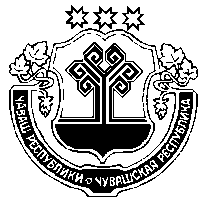 Чãваш РеспубликиМуркаш районĕЮнкã ял поселенийĕнадминистрацийĕЙЫШÃНУ12.03.2020ç. № 10Юнка салиО внесении изменений в постановление администрации Юнгинского сельского поселения Моргаушского района Чувашской Республики от 01.02.2019г №04 «Об утверждении Положения о предоставлении гражданами, претендующими на замещение должностей муниципальной службы и лицами, замещающими должности муниципальной службы в администрации Юнгинского сельского поселения Моргаушского района Чувашской Республики, сведений о доходах, расходах, об имуществе и обязательствах имущественного характера, а также о  доходах, расходах, об имуществе и обязательствах имущественного характера своих супруги (супруга) и несовершеннолетних детей»О внесении изменений в постановление администрации Юнгинского сельского поселения Моргаушского района Чувашской Республики от 01.02.2019г №04 «Об утверждении Положения о предоставлении гражданами, претендующими на замещение должностей муниципальной службы и лицами, замещающими должности муниципальной службы в администрации Юнгинского сельского поселения Моргаушского района Чувашской Республики, сведений о доходах, расходах, об имуществе и обязательствах имущественного характера, а также о  доходах, расходах, об имуществе и обязательствах имущественного характера своих супруги (супруга) и несовершеннолетних детей»О внесении изменений в постановление администрации Юнгинского сельского поселения Моргаушского района Чувашской Республики от 01.02.2019г №04 «Об утверждении Положения о предоставлении гражданами, претендующими на замещение должностей муниципальной службы и лицами, замещающими должности муниципальной службы в администрации Юнгинского сельского поселения Моргаушского района Чувашской Республики, сведений о доходах, расходах, об имуществе и обязательствах имущественного характера, а также о  доходах, расходах, об имуществе и обязательствах имущественного характера своих супруги (супруга) и несовершеннолетних детей»Утверждено постановлением администрации Юнгинского сельского поселения Моргаушского района Чувашской Республики от  12.03.2020г       № 10